EL CONCEJO MUNICIPAL DE LA CIUDAD DE SAN FRANCISCO GOTERA, DEPARTAMENTO DE MORAZAN. CONSIDERANDO: I. Que la Ley General Tributaria Municipal, sienta las bases o principios generales para que los Municipios desarrollen sus facultades tributarias en concordancia con el Artículo 204 de la Constitución. II. Que conforme a lo dispuesto en la Ley General Tributaria Municipal, corresponde al Concejo Municipal, crear, modificar o suprimir Tasas y contribuciones especiales mediante la emisión de Ordenanzas. III. Que la Ordenanza de Tasas por Servicios Municipales vigente en el Municipio, emitida por Decreto Municipal número 1 de fecha 20 de enero de 1993, publicado en el Diario Oficial número 15 Bis Tomo número 318 de fecha 22 del mismo mes y año, necesita ser actualizada en algunos servicios municipales gravados en la misma que ya no responden a las necesidades institucionales, para la satisfacción eficiente de los servicios. POR TANTO: En uso de sus atribuciones Constitucionales, el Concejo Municipal de San Francisco Gotera. DECRETA: Las siguientes Reformas y Adiciones a la Ordenanza Reguladora de Tasas por Servicios Municipales de la ciudad de San Francisco Gotera, Departamento de Morazán. ART. 1.- Modificase el ART. 7.- NUMERAL 1 SERVICIOS MUNICIPALES Así: 1.1.3 MERCADO, PLAZA Y SITIOS PUBLICOS: Se Modifican los numerales siguientes: 1.1.3.1.3. Por locales independientes, puestos fijos o subfijos metro cuadrado o fracción al día………………………………………................................................. $ 2.00 ART. 2.- La presente Reforma entrará en vigencia ocho días después de su publicación en el Diario Oficial. DADO EN LA ALCALDIA MUNICIPAL Y JEFATURA DE DISTRITO, San Francisco Gotera, a los cuatro días del mes de mayo del dos mil nueve.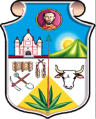 ALCALDIA MUNICIPAL DE SAN FRANCISCO GOTERAUNIDAD DE ASESORIA JURIDICALEGISLACIONALCALDIA MUNICIPAL DE SAN FRANCISCO GOTERAUNIDAD DE ASESORIA JURIDICALEGISLACIONALCALDIA MUNICIPAL DE SAN FRANCISCO GOTERAUNIDAD DE ASESORIA JURIDICALEGISLACIONALCALDIA MUNICIPAL DE SAN FRANCISCO GOTERAUNIDAD DE ASESORIA JURIDICALEGISLACIONNombre:   ORDENANZA REGULADORA DE LAS TASAS POR SERVICIOS  MUNICIPALES DE LA CIUDAD DE SAN FRANCISCO (GOTERA), DEPARTAMENTO DE MORAZAN.Nombre:   ORDENANZA REGULADORA DE LAS TASAS POR SERVICIOS  MUNICIPALES DE LA CIUDAD DE SAN FRANCISCO (GOTERA), DEPARTAMENTO DE MORAZAN.Nombre:   ORDENANZA REGULADORA DE LAS TASAS POR SERVICIOS  MUNICIPALES DE LA CIUDAD DE SAN FRANCISCO (GOTERA), DEPARTAMENTO DE MORAZAN.Nombre:   ORDENANZA REGULADORA DE LAS TASAS POR SERVICIOS  MUNICIPALES DE LA CIUDAD DE SAN FRANCISCO (GOTERA), DEPARTAMENTO DE MORAZAN.Nombre:   ORDENANZA REGULADORA DE LAS TASAS POR SERVICIOS  MUNICIPALES DE LA CIUDAD DE SAN FRANCISCO (GOTERA), DEPARTAMENTO DE MORAZAN.Materia: Derecho TributarioMateria: Derecho TributarioMateria: Derecho TributarioCategoría: ReformaCategoría: ReformaOrigen: Alcaldía MunicipalOrigen: Alcaldía MunicipalOrigen: Alcaldía MunicipalEstado: VigenteEstado: VigenteNaturaleza: Decreto Municipal Naturaleza: Decreto Municipal Naturaleza: Decreto Municipal No. 01-09Fecha: 04/05/2009D.O: 92D.O: 92Tomo: 383Publicación D.O: 21/05/2009Publicación D.O: 21/05/2009Comentarios: Por medio del presente Decreto se reforma la Ordenanza Reguladora de las Tasas por Servicios Municipales de la Ciudad de San Francisco Gotera.Comentarios: Por medio del presente Decreto se reforma la Ordenanza Reguladora de las Tasas por Servicios Municipales de la Ciudad de San Francisco Gotera.Comentarios: Por medio del presente Decreto se reforma la Ordenanza Reguladora de las Tasas por Servicios Municipales de la Ciudad de San Francisco Gotera.Comentarios: Por medio del presente Decreto se reforma la Ordenanza Reguladora de las Tasas por Servicios Municipales de la Ciudad de San Francisco Gotera.Comentarios: Por medio del presente Decreto se reforma la Ordenanza Reguladora de las Tasas por Servicios Municipales de la Ciudad de San Francisco Gotera.Contenido: DECRETO NÚMERO 01-09Contenido: DECRETO NÚMERO 01-09Contenido: DECRETO NÚMERO 01-09Contenido: DECRETO NÚMERO 01-09Contenido: DECRETO NÚMERO 01-09Carlos Calixto Hernández Gómez Alcalde MunicipalNahin Arnelge Ferrufino Benítez Síndico MunicipalDore Santiago González GuzmánSecretario MunicipalDore Santiago González GuzmánSecretario Municipal